      В сборнике подобраны задачи, решаемые с помощью кругов Эйлера.  В нём составлены задачи,  которые содержат  исторический материал, теоретические справки. Тематика подобранных задач разнообразна, и включает в себя как задачи, разбираемые в школьной программе, так и нестандартные, олимпиадные. Актуальность определяется успешным применением комбинаторики и ее приложений в различных областях науки и сферы.  Записать краткую запись – это  возможность перерабатывать и преобразовывать необходимую информацию.   Справиться  с поставленной задачей  может не каждый ученик.  Чтобы  научиться  решать некоторые задачи можно использовать круги  Эйлера.       Ценность задач, решаемых с помощью кругов Эйлера, состоит в том, что решения задач с громоздкими условиями и со многими данными, просты и не вызывают особых умозаключений.Круги Эйлера позволяют наглядно увидеть решение на объединение или пересечение множеств  и подтверждают слова Эйлера «круги подходят для того, чтобы облегчить наши размышления».Инструкция по решению и использованию задач с помощью кругов Эйлерана учебных занятиях.Для решения задач, решаемых с помощью кругов Эйлера, был составлен алгоритм, состоящий из следующих этапов:Записываем краткое условие задачи.Выполняем рисунок.Записываем данные в круги (или в диаграмму Эйлера).Выбираем условие, которое содержит больше свойств.Анализируем, рассуждаем, не забывая записывать результаты в части круга (диаграммы).Записываем ответ.Сборник задач по математике на основе краеведческого  материаладля 3-6  классов(решение задач с помощью кругов Эйлера)Задача 1.Хакасские девушки очень любили вышивать ковры, используя геометрический орнамент. 8 девушек вышивали квадратные узоры, а 6 девушек – круглые узоры. Известно, что  из них 2 девушки вышивали и круглые и  квадратные орнаменты. Сколько девушек вышивали только квадратные узоры, и сколько девушек вышивали только круглые узоры? Сколько всего было вышивальщиц?Задача 2.    Сотрудниками заповедника Хакасский в 2016 году на территории озера Иткуль были замечены исчезающие виды птиц, занесённых в Красную книгу- это Серая цапля и  Большая выпь. Четверо из них видели выпей, а торе  - цаплей. И только  двоим сотрудникам удалось заметить оба вида птиц. Сколько сотрудников заповедника занимались подсчётом птиц?Задача 3.Кыштымы считались вечными должниками кыргызских князей. Кыргызские чазаны собирали дань со своих кыштымов не только соболями и бобрами, но и железными изделиями или предметами вооружения. Сколько всего человек заплатили дань своему князю, если известно, что 10 из них внесли подать железными изделиями. 8 человек заплатили предметами вооружения, а пятеро и железными изделиями и предметами вооружения?              Задача 4. На территории озера Иткуль заповедника Хакасский в 2016 году были замечены исчезающие виды птиц, занесённые в Красную книгу- это Серая цапля и  Большая выпь.Известно, что орнитологам удалось увидеть по две пары в каждого вида за обустройством гнезда. Остальные птицы этих видов кормились на мелководье. Общее число пар птиц двух видов составило 15 пар. Сколько пар цаплей было на озере, если известно, что выпей было замечено всего 10 пар? Сколько пар цаплей занимались кормлением?Задача 5.52 рыбака рыбачили на озере Матарак, рядом с озером Иткуль.  Каждый из них  поймал либо карася, либо окуня, либо и то, и другое.  Половина рыбаков   поймали окуней, а 20 человек — и окуней и карасей. Сколько рыбаков поймали карасей? Задача 6.В конце мая – начале июня после перекочёвки скотоводов с зимника на летник, устраивается праздник первого айрана – Тун пайрам.   100 черногорцев прибыли на праздник. Часть земляков  - 87 человек  смотрели конные скачки, а 63 черногорца смотрели  традиционную борьбу курес. Сколько черногорцев посмотрели и скачки и борьбу, если каждый из них присутствовал по меньшей мере на одном мероприятии?Задача 7.Именами животных хакасы называли не только месяцы, но и игры. В хакасской игре «Медвежий пень» в  роли медведя выступили 6 ребят, в роли последнего ягнёнка было 9 ребят, а трое детей  были и медведем и ягнёнком. Сколько всего ребят участвовало в игре?Задача 8.Второклассники заполняли анкету с вопросами об их любимых постановках Хакасского кукольного театра «Сказка», который был открыт в 1979 году в г. Абакане. Оказалось, что популярными спектаклями в этом году стали «Холодное сердце» (В. Гауф) и «Бука» (М. Супонин). В нашем классе 33 ученика. «Холодное сердце» понравилось 20 детям, а «Бука» - 15 ребятам, при этом 4 ученика заболели и не посетили театр. Скольким ученикам понравились оба спектакля? Задача 9.Обычно,  в Хакасский национальный музей им. Л.Р. Кызласова, основанного в 1929 году,  посетители покупают билеты либо на обзорную экскурсию, либо на тематическую. В один день было продано 57 билетов на обзорную экскурсию и 36 билетов на тематическую. Сколько всего было посетителей в этот день, если 12 человек купили билеты на обе экскурсии? Сколько человек посетили только обзорную экскурсию, а сколько посетили только тематическую?Задача 10.В музей – заповедник  «Сундуки», который находится  в Орджоникидзевском  и  Ширинском районах республики Хакасия, на  экскурсию отправились 20 человек из нашего класса, а на экскурсии в Бородинской пещере побывали 15 ребят. Причём спуститься в пещеру не захотели 3 ребят.  Сколько ребят побывало  на двух экскурсиях, если в классе было 28 человек?Задача 11.В природный парк «Ергаки», который является туристским центром на Западном Саяне, отправились кататься 10 ребят.  На сноуборде умеют кататься  5 ребят. На горных лыжах – 4 детей, а сразу на  сноуборде и горных лыжах умеют кататься 3 школьников. Сколько ребят не умело кататься ни на сноуборде, ни на лыжах?Литература Бутанаев В.Я. Традиционная  культура и быт хакасов. – Абакан, 1999-221с.Бутанаев В.Я.  Этническая культура хакасов. – Абакан, 1999 – 250 с.Пустовалова Г.П. Исторический материал на уроках математики //Начальная школа.-2004-№6, -с.70Фрибус  Е.А. Нумерация древних Хакасов //Ежегодник ИСАТ     № 1 – Абакан: Издательство ХГУ им. Катанова, 1997 – с. 112-119.Интернет-ресурсы: 1) http://www.tutoronline.ru/blog/krugi-jejlera;2) http://mmmf.msu.ru/archive/20122013/z5/z5090313.html;Примеры решений задач и ответы на задачи.Задача 1.Хакасские девушки очень любили вышивать ковры, используя геометрический орнамент. 8 девушек вышивали квадратные узоры, а 6 девушек – круглые узоры. Известно, что  из них 2 девушки вышивали и круглые и  квадратные орнаменты. Сколько девушек вышивали только квадратные узоры, и сколько девушек вышивали только круглые узоры? Сколько всего было вышивальщиц?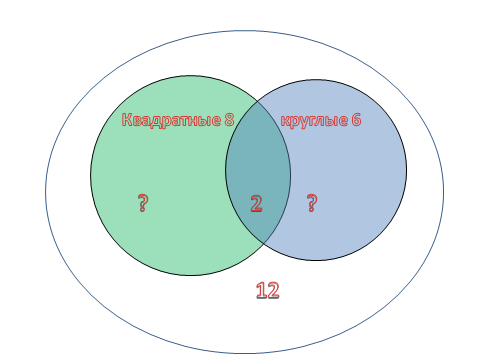 1) 8-2=6 (д.) – вышивали только квадратные узоры.2) 6-2= 4 (д.) -  вышивали только круглые узоры.Ответ: 6девушек вышивали только квадратные узоры, а 4- вышивали только круглые узоры.Задача 2.Кыштымы считались вечными должниками кыргызских князей. Кыргызские чазаны собирали дань со своих кыштымов не только соболями и бобрами, но и железными изделиями или предметами вооружения. Сколько всего человек заплатили дань своему князю, если известно, что 10 из них внесли подать железными изделиями. 8 человек заплатили предметами вооружения, а пятеро и железными изделиями и предметами вооружения?I способ:10-5= 5 (ч.)- заплатили только железными изделиями.8-5=3 (ч.) – заплатили только предметами вооружения.3+5+5=13 (ч.) – всего заплатили дань князю.II способ:8+10 -5=13(ч.) – всего заплатили дань князю.13-8=5(ч.)- заплатили только железными изделиями. 13-10=3 (ч.) – заплатили только предметами вооружения.Ответ: 13 человек всего заплатили дань князю, из них пятеро только железными изделиями, а  трое только предметами вооружения.Задача 3.  Сотрудниками заповедника Хакасский в 2016 году на территории озера Иткуль были замечены исчезающие виды птиц, занесённых в Красную книгу- это Серая цапля и  Большая выпь. Шестеро из них видели выпей, а пятеро  - цаплей. И только  троим сотрудникам удалось заметить оба вида птиц. Сколько сотрудников заповедника занимались подсчётом птиц?  6+5-3=8 (с.) - заповедника занимались подсчётом птиц.Ответ: 8 сотрудников заповедника занимались подсчётом птиц.Задача 4. На территории озера Иткуль заповедника Хакасский в 2016 году были замечены исчезающие виды птиц, занесённые в Красную книгу- это Серая цапля и  Большая выпь.Известно, что орнитологам удалось увидеть по две пары в каждого вида за обустройством гнезда. Остальные птицы этих видов кормились на мелководье. Общее число пар птиц двух видов составило 15 пар. Сколько пар цаплей было на озере, если известно, что выпей было замечено всего 10 пар? Сколько пар цаплей занимались кормлением?15-10= 5(п.)- цаплей всего.10 -2 = 8 (п.)- выпей кормились.5-2=3 (п.)- цаплей занимались кормлением.Ответ: 5 пар цаплей всего, из них 3 пары  цаплей занимались кормлением. Задача 5.52 рыбака рыбачили на озере Матарак, рядом с озером Иткуль. Каждый из них  поймал либо карася, либо окуня, либо и то, и другое.  Половина рыбаков   поймали окуней, а 20 человек — и окуней и карасей. Сколько рыбаков поймали карасей? Краткая запись:Решение:1) 52:2 = 26(р.) – поймали только карасей.2) 26-20 = 6(р.) – поймали только окуней.3) 20+26= 46(р.) - поймали карасей.Ответ: 46 рыбаков поймали карасей.